 ÚŘAD PRO CIVILNÍ LETECTVÍ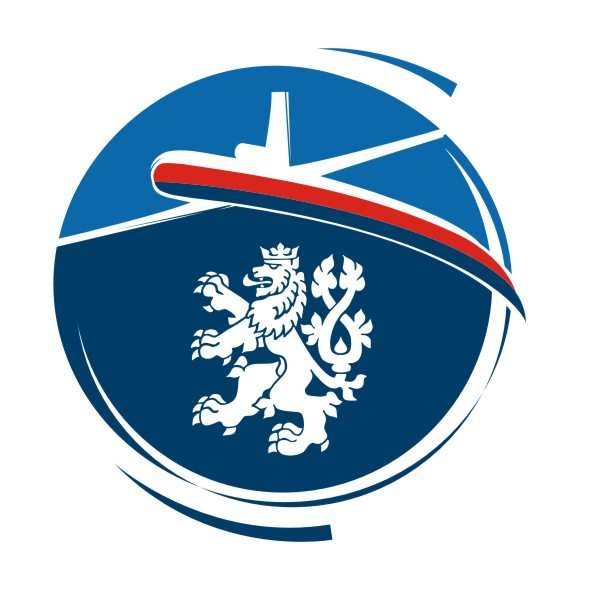                   ŽÁDOST               o prodloužení/obnovu FEL(A)Zkoušený   PROSPĚL – NEPROSPĚL Datum: ………………….                                                          ...............……..……………………………                                                                                                                                Jméno, číslo pověření a podpis examinátor1 Osobní údaje Osobní údaje Osobní údaje Osobní údaje Osobní údaje Osobní údaje Osobní údaje Osobní údaje Osobní údaje Osobní údaje Jméno: Jméno: Příjmení: Titul: Funkce: Funkce: Účel zkoušky: Účel zkoušky: Účel zkoušky: Trať letu (místo): Trať letu (místo): Trať letu (místo): Datum: Datum: Trvání zkoušky: denTrvání zkoušky: dennoc Zkoušející – č. a jméno Zkoušející – č. a jméno Zkoušející – č. a jméno Zkoušející – č. a jméno Typ: OK 2 Potvrzení o zdravotní způsobilosti - (vyplní ÚLZ nebo určený let. lékař)  (lze nahradit předložením Osvědčení zdravotní způsobilosti – samostatným dokumentem ÚLZ)  Schopen jako palubní inženýr                 I. třídy ICAO                        II. třídy ICAO Datum prohlídky: Zdravotní omezení: ..............................................................razítko a podpis pověřeného lékaře  3 Stanovení udržovacího výcviku (vyplňuje examinátor v případě, že platnost původně vydaného FEL uplynula dříve než před 2 měsíci)Jméno, číslo pověření a podpis examinátora: 4 PRVKY hodnocení ZJIŠTĚNÉ NEDOSTATKY 1. Příprava k letu – úkony, pojíždění2. Vzlet – režimy, teploty3. Stoupání – režimy, teploty4. Let po okruhu – režimy, teploty5. Rozpočet na přistání – rychlost, režimy6. Vyrovnání, výdrž, dosednutí – režimy7. Výběh, DÚ po přistání 8. Let v prostoru – dodržení režimů, DÚ9. Zatáčky - rychlost, režimy, teploty10. Ovládání režimů a teplot v min. rychlostech11. Pády, zábrany pádů – režimy, teploty12. Součinnost v posádce13. Vynucené přistání – DÚ14.Bezpečností přistání – režimy, teploty15. Požár motoru, na palubě16. Reakce palubního inženýra, posloupnost a úplnost provádění DÚ17. Vedení radiokorespondence 18 Letecké práce – činnost palubního inženýra ZÁVĚR:  ZÁVĚR:  ZÁVĚR: 